REPUBLIKA HRVATSKAISTARSKA ŽUPANIJA OPĆINA LUPOGLAVJedinstveni upravni odjelKLASA: UP/I-112-01/20-01/01URBROJ: 2163/07-03-01-20-2Lupoglav, 11. rujna 2020.	Na temelju članka 20. stavka 1. Zakona o službenicima i namještenicima u lokalnoj i područnoj (regionalnoj) samoupravi („Narodne novine“, broj: 86/08., 61/11., 04/18. i 112/19.), pročelnica Jedinstvenog upravnog odjela Općine Lupoglav, dana 11. rujna 2020. godine, donosiR J E Š E N J Eo osnivanju i imenovanju Povjerenstva za provedbu Natječaja za prijem u radni odnos na neodređeno vrijeme na radno mjesto Administrativnog referenta za opće poslove Općine LupoglavI.Osniva se Povjerenstvo za provedbu Natječaja za prijem u radni odnos na neodređeno vrijeme na radno mjesto Administrativnog referenta za opće poslove Općine Lupoglav koji je objavljen u „Narodne novine“ RH, broj: 101/20 od 11. rujna 2020.  godine (u nastavku teksta: Povjerenstvo za provedbu natječaja).U Povjerenstvo za provedbu natječaja imenuju se:1. Aleksandar Puh, za predsjednika,2. Nataša Fijamin, za članicu,3. Lorena Žakić, za članicu.II.Povjerenstvo za provedbu natječaja obavlja sljedeće poslove:1) utvrđuje koje su prijave na natječaju pravodobne i potpune,2) utvrđuje listu kandidata prijavljenih na natječaj koji ispunjavanju formalne 	          uvjete propisane natječajem,3) kandidate poziva na prethodnu provjeru znanja i sposobnosti,4) provodi postupak provjere znanja i sposobnosti,5) podnosi izvješće o provedenom postupku, uz koju prilaže listu kandidata.III.Ovo Rješenje stupa na snagu danom donošenja i objavit će se na Oglasnoj ploči i web stranici Općine Lupoglav.PročelnicaLorena Žakić,v.r.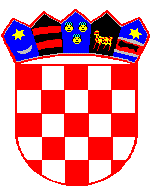 